Домашняя работа по геометрии 8а и 8б классаНайдите хАВСD - трапеция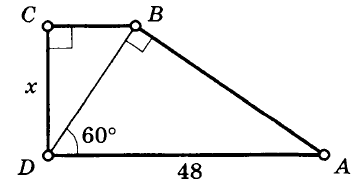 АСВM - параллелограмм 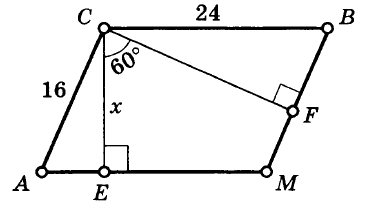 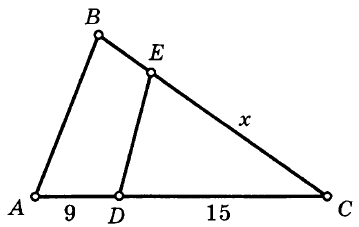 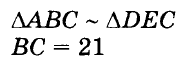 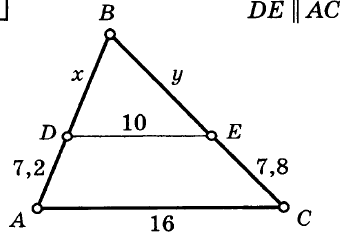 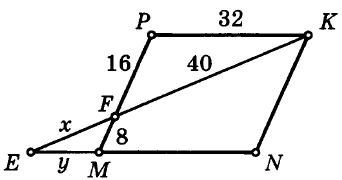 MPKN – паралле-лограмм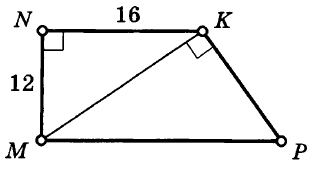 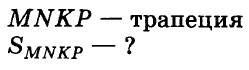 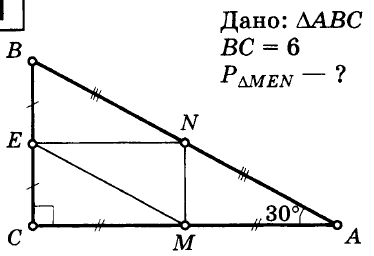 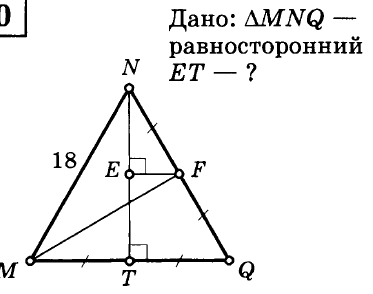 